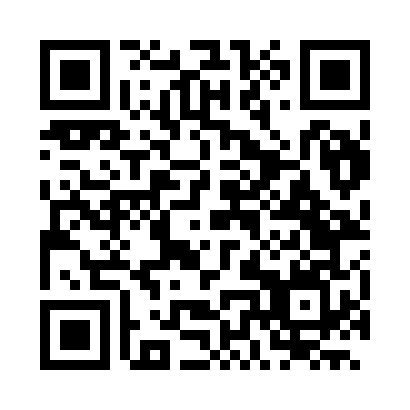 Prayer times for Genipabu, BrazilWed 1 May 2024 - Fri 31 May 2024High Latitude Method: NonePrayer Calculation Method: Muslim World LeagueAsar Calculation Method: ShafiPrayer times provided by https://www.salahtimes.comDateDayFajrSunriseDhuhrAsrMaghribIsha1Wed4:095:2111:182:395:156:222Thu4:095:2111:182:395:156:223Fri4:095:2111:182:395:156:224Sat4:095:2111:182:395:146:225Sun4:095:2111:172:395:146:226Mon4:095:2111:172:395:146:227Tue4:095:2111:172:395:146:228Wed4:095:2111:172:395:146:229Thu4:095:2111:172:395:136:2110Fri4:095:2111:172:395:136:2111Sat4:095:2111:172:395:136:2112Sun4:095:2111:172:395:136:2113Mon4:095:2111:172:395:136:2114Tue4:095:2111:172:395:136:2115Wed4:095:2211:172:405:136:2116Thu4:095:2211:172:405:136:2117Fri4:095:2211:172:405:136:2118Sat4:095:2211:172:405:136:2119Sun4:095:2211:172:405:136:2220Mon4:095:2211:172:405:136:2221Tue4:095:2211:172:405:136:2222Wed4:095:2211:182:405:136:2223Thu4:095:2311:182:405:136:2224Fri4:095:2311:182:405:136:2225Sat4:095:2311:182:405:136:2226Sun4:095:2311:182:405:136:2227Mon4:105:2311:182:405:136:2228Tue4:105:2411:182:415:136:2229Wed4:105:2411:182:415:136:2330Thu4:105:2411:182:415:136:2331Fri4:105:2411:192:415:136:23